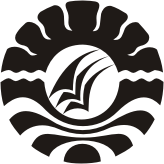 PENERAPAN PENDEKATAN PEMBELAJARAN MATEMATIKA REALISTIKDALAM MENINGKATKAN HASIL BELAJAR SISWA KELAS V SD INPRES LAYANG TUA II KECAMATAN BONTOALAKOTA MAKASSARSKRIPSIDiajukan Untuk Memenuhi Sebagian Persyaratan Guna Memperoleh Gelar Sarjana Pendidikan pada Program Studi Pendidikan Guru Sekolah Dasar Strata Satu Fakultas Ilmu PendidikanUniversitas Negeri MakassarOleh:RAHMIANINIM: 1247041094PROGRAM STUDI PENDIDIKAN GURU SEKOLAH DASARFAKULTAS ILMU PENDIDIKANUNIVERSITAS NEGERI MAKASSAR2016KEMENTERIAN RISER, TEKNOLOGI DAN PENDIDIKAN TINGGI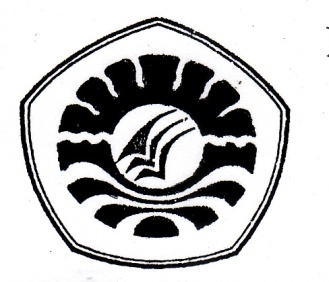 UNIVERSITAS NEGERI MAKASSAR (UNM)FAKULTAS ILMU PENDIDIKANAlamat : Kampus UNM Tidung. Jl Tamalate I MakassarTelp: 0411 883076 – 0411 884453Laman : www.unm.ac.idPERSETUJUAN PEMBIMBINGSkripsi dengan judul Penerapan Pendekatan Pembelajaran Matematika Realistik dalam Meningkatkan Hasil Belajar Siswa Kelas V SD Inpres layang Tua II Kecamatan Bontoala Kota Makassar.Atas Nama:Nama		: RahmianiNIM		: 1247041094Prodi 		: PGSDFakultas		: Ilmu PendidikanSetelah diperiksa, diteliti dan telah dipertahankan di depan panitia ujian pada hari Jum’at 03 Juni 2016. Naskah skripsi ini dinyatakan LULUS.Makassar, 05 Juni 2016Pembimbing I,						Pembimbing II,Drs. Lutfi B., M.Kes			Hj. Nurhaedah, S.Pd., M.HumNIP. 19581231 198403 1 013				NIP. 19730520 200604 2 001Disahkan:Ketua Prodi PGSD FIP UNMAhmad Syawaluddin, S.Kom.,M.PdNIP. 19741025 200604 1 001PENGESAHAN UJIAN SKRIPSISkripsi diterima oleh panitia Ujian Skripsi Fakultas Ilmu Pendidikan Universitas Negeri Makassar dengan SK Dekan No.5261/UN36.4/PP/2016 tanggal 27 Mei 2016 untuk memenuhi sebagian persyaratan memperoleh gelar Sarjana Pendidikan pada Program Studi Pendidikan Guru Sekolah Dasar (PGSD) pada hari Jum’at tanggal 03 Juni 2016.		Disahkan Oleh:			Dekan Fakultas Ilmu Pendidikan			Dr. Abdul Saman, M.Si.Kons NIP.19720817 200212 1 001Panitia Penguji :Ketua                : Dr. Abdullah Sinring, M.Pd		(…………………………)Sekertaris         : Nurhaedah, S.Pd, M.Pd		(…………………………)Pembimbing I   : Drs. Lutfi B, M.Kes		(…………………………)Pembimbing II  : Hj.Nurhaedah, S.Pd, M.Hum	 (…………………………)Penguji  I          : Dra. St. Nursiah B		(…………………………)Penguji  II         : Dr.Ratmawati, M.Pd		(…………………………)PERNYATAAN KEASLIAN SKRIPSIYang bertandatangan di bawah ini :Nama		: RahmianiNIM		: 1247041094Kelas		: M1.5Jurusan		: Prodi PGSD S1Judul Skripsi	: Penerapan Pendekatan Pembelajaran Matematika Realistik dalam Meningkatkan Hasil Belajar Siswa Kelas V SD Inpres Layang Tua II Kecamatan Bontoala Kota MakassarMenyatakan dengan sebenarnya bahwa skripsi yang saya tulis ini merupakan hasil karya saya sendiri dan bukan merupakan pengambil alihan tulisan atau pikiran orang lain yang saya akui sebagai hasil tulisan atau pikiran sendiri.Apabila dikemudian hari terbukti atau dapat dibuktikan bahwa skripsi ini hasil jiplakan, maka saya bersedia menerima sanksi atas perbuatan tersebut sesuai ketentuan yang berlaku.Makassar, 23 Mei 2016						Yang Membuat Pernyataan,							Rahmiani   							NIM. 1247041094MOTOJangan pernah mengeluh… (Rahmi)Dengan segala hormat dan kerendahan hatiKuperuntukkan untuk Ayahanda dan Ibunda tercinta  yang senantiasa mencurahkan kasih sayangnya dan mendoakanku, kepada saudara-saudaraku, keluarga besarku, serta sahabat-sahabatku yang juga senantiasa memberikan semangat  dan motivasi demi keberhasilanku.ABSTRAKRahmiani, 2016. Penerapan Pendekatan Pembelajaran Matematika Realistik dalam Meningkatkan Hasil Belajar Siswa Kelas V SD Inpres Layang Tua II Kecamatan Bontoala Kota Makassar. Skripsi. Dibimbing oleh Drs. Lutfi B.,M.Kes dan Hj.Nurhaedah, S.Pd.,M.Hum. Program Studi Pendidikan Guru Sekolah Dasar. Fakultas Ilmu Pendidikan. Universitas Negeri Makassar.Masalah dalam  penelitian ini adalah rendahnya hasil belajar siswa. Rumusan masalah yaitu bagaimanakah penerapan pendekatan pembelajaran matematika realistik dalam meningkatkan hasil belajar siswa? Tujuan penelitian yaitu untuk mendeskripsikan penerapan pendekatan pembelajaran matematika realistik dalam meningkatkan hasil belajar siswa kelas V SD Inpres Layang Tua II Kecamatan Bontoala Kota Makassar. Pendekatan penelitian yang digunakan adalah pendekatan kualitatif deskriptif dengan jenis penelitian yaitu Penelitian Tindakan Kelas (PTK) yang terdiri dari empat tahap yaitu perencanaan, pelaksanaan, observasi dan refleksi. Adapun fokus penelitian terdiri dari penerapan pendekatan pembelajaran matematika realistik dan hasil belajar siswa pada mata pelajaran matematika. Setting penelitian dilaksanakan di kelas V SD Inpres Layang Tua II Kecamatan Bontoala Kota Makassar dengan subjek penelitian yang terdiri dari guru dan siswa kelas V SD Inpres Layang Tua II dengan jumlah siswa sebanyak 15 siswa yang terdiri dari 5 siswa laki-laki dan 10 siswa perempuan. Teknik pengumpulan data  menggunakan observasi, tes dan dokumentasi sedangkan teknik analisis data yang digunakan adalah teknik analisis kualitatif deskriptif. Hasil penelitian  menunjukkan bahwa penerapan pendekatan pembelajaran matematika realistik dalam hasil belajar siswa pada siklus I berada pada kategori kurang sedangkan pada siklus II terjadi peningkatan yang berada pada kategori baik demikian pula aktivitas guru pada siklus I sudah berada pada kategori baik dan aktivitas belajar siswa berada dalam kategori cukup sedangkan pada siklus II aktivitas guru dan aktivitas belajar siswa berada dalam kategori baik. Kesimpulan dalam penelitian ini adalah dengan penerapan pendekatan pembelajaran matematika realistik pada hasil belajar siswa kelas V SD Inpres Layang Tua II Kecamatan Bontoala Kota Makassar dapat meningkat.PRAKATAPuji syukur kehadirat Allah SWT, atas rahmat dan hidayah-Nyalah sehingga penulis dapat menyelesaikan skripsi ini dengan judul, Penerapan Pendekatan Pembelajaran Matematika Realistik dalam Meningkatkan Hasil Belajar Siswa Kelas V SD Inpres Layang Tua II Kecamatan Bontoala Kota Makassar. Penulisan skripsi ini merupakan salah satu syarat untuk menyelesaikan studi dan mendapat gelar Sarjana Pendidikan pada Program Studi Pendidikan Guru Sekolah Dasar Fakultas Ilmu Pendidikan Universitas Negeri Makassar.Penulis menyadari dalam menyusun Skripsi ini banyak menghadapi kendala, baik dalam proses pengumpulan bahan pustaka, pelaksanaan penelitian, maupun dalam menyusun hasil pelaksanaan penelitian. Penulis menyampaikan ucapan terima kasih yang sebesarnya kepada kedua orang tuaku tercinta Rusman dan Masni yang telah banyak berkorban dalam mendidik dan membimbing penulis selama menempuh pendidikan serta saudariku Rahma, Rasmi dan Aqila yang senantiasa memberikan dukungannya dan ucapan terima kasih yang sebesar-besarnya kepada Drs.Lutfi B.,M.Kes selaku pembimbing I dan Hj.Nurhaedah,S.Pd.,M.Hum selaku pembimbing II atas kesempatannya membimbing penulis selama menyusun skripsi ini. Selanjutnya ucapan terima kasih pula penulis tujukan kepada:Prof.Dr.H.Husain Syam,M.TP selaku Rektor Universitas Negeri MakassarDr.Abdullah Sinring, M.Pd selaku Dekan Fakultas Ilmu Pendidikan Universitas Negeri Makassar. Dr. Abdul Saman, M.Si. Kons selaku PD I: Dr. Muslimin, M.Ed Selaku PD II : Dr. Pattaufik, M.Si Selaku PD III: dan Dr. Parwoto, M.Pd Selaku PD IV Fakultas Ilmu Pendidikan Universitas Negeri Makassar yang telah memberikan pelayanan akademik serta administrasi kemahasiswaan selama proses pendidikan dan penyelesaian studi.Ahmad Syawaluddin, S.Kom,.M.Pd selaku Ketua Program Studi PGSD dan Muhammad Irfan, M.Pd selaku sekretaris Program Studi PGSD Fakultas Ilmu Pendidikan Universitas Negeri Makassar. Dengan penuh perhatian memberikan bimbingan dan memfasilitasi penulis selama proses perkuliahan.Dosen Fakultas Ilmu Pendidikan Universitas Negeri Makassar terkhusus untuk dosen PGSD Fakultas Ilmu Pendidikan Universitas Negeri Makassar, yang telah mendidik, membekali penulis dengan ilmu pengetahuan dan pemahaman yang tak ternilai selama di bangku kuliah.Hj. Andi Nurdahliana, S.Pd selaku Kepala Sekolah dan seluruh staf dewan guru SD Inpres Layang Tua II yang telah banyak membantu selama penelitian.Remonfive tomodachi yang biasa disebut kelas M1.5 yang senantiasa menemani, membantu dalam suka dan duka dalam penyusunan skripsi ini.UKM Pramuka UNM adalah Lembaga Kemahasiswaan Universitas Negeri Makassar yang telah menerima dan mengajarkan banyak hal tentang bina diri, bina satuan, dan bina masyrakat. Jayalah racanaku Tetap jaya dalam TantanganSahabat-sahabatku tercinta Tari, Wiwi, Ika, Vina, Rini, Fadli, Erwin, Fitriana dan Ryan selaku tempat penulis mencurahkan segenap keluh kesah, mereka selalu ada memberikan semangat.Siswa-siswaku Kelas Vb SD Inpres layang Tua II yang telah menerima dan membantu penulis selama penelitian.Atas bantuan dari berbagai pihak, penulis hanya dapat memanjatkan doa kehadirat Allah SWT, semoga segala bantuan yang telah diberikan bernilai pahala. Dengan segala kerendahan hati penulis menyadari masih banyak terdapat kekurangan-kekurangan dalam penyusunan skripsi ini sehingga penulis mengharapkan adanya saran dan kritik yang bersifat membangun dari semua pihak demi kesempurnaan skripsi. Akhirnya semoga skripsi ini dapat bermanfaat bagi semua. Amin ya Robbal Alamin.	Makassar, 23 Mei 2016	Penulis,